测协发字〔2020〕 号第二十五届高校分析测试中心研究会年会暨中国分析测试协会高校分析测试分会成立大会通知(第二轮)为加强高校分析测试中心之间的交流，研究在新时代下高校分析测试中心面临的新的机遇与挑战，及其在人才培养、科学研究、学科建设和社会服务中如何充分发挥重要支撑作用，培养和建设高水平分析测试技术人才队伍，拓展现代仪器设备的技术功能，提升大型仪器设备开放共享程度，强化资质认定实验室的管理，有力助推高校“双一流”建设，以更好地服务于教学、科研、经济发展和社会民生。经研究决定，第二十五届高校分析测试中心研究会年会暨中国分析测试协会高校分析测试分会成立大会拟于2020年11月10日-13日（10号报到）在广东省广州市举行，会议同期召开2020年全国食品与环境分析技术研讨会，会议由广东工业大学承办。　　会议将特邀中国分析测试协会主管领导、教育部相关领导作特邀报告;相关领域专家作专题报告；设立高校分析测试中心主任管理论坛、分析技术方法研究论坛，展开有关议题的研讨；安排论文和摘要展示，进行相关内容的交流。现将有关事项通知如下：一、会议组织机构主办单位：中国分析测试协会承办单位：广东工业大学协办单位：中山大学测试中心华南理工大学分析测试中心二、会议主题和内容　　本次会议主题为 “双一流建设下高校分析测试中心的发展”。 　　1、高校“双一流”建设背景下分析测试中心发展的机遇与挑战。　　2、基于国务院70号文的落实，围绕以分析测试中心为代表的仪器设备共享平台的理念和运行机制。　　3、实验室规范与资质认定工作的交流和探讨。　　4、分析测试中心对科研支撑及高端实验技术人才队伍建设的实践。　　5、仪器功能开发与分析测试技术研讨。　　6、关于仪器设备合理选型与科学评价的研讨。　　7、召开研究会理事会议。　　8、其他相关事宜。三、参会对象　　高校分析测试中心主要负责人、技术/业务主管，特邀中国分析测试协会相关领导和教育部相关领导，其他特邀代表等。四、会议重要日期征文截稿日期：2020年10月20日注册截止日期：2020年10月20日会议报到：2020年11月10日正式会议：2020年11月11日-11月12日五、会议注册及缴费为便于统计参会代表人数，便于会议的组织和会务安排，请参加会议的代表务必微信报名注册（见附件3），报名截止日期10月31日。会议代表会务费1200元/人，会议食宿由会务组统一安排，费用自理。缴费方式1）银行转账账户信息：户名：中国分析测试协会       账号：0200049209024907457开户行：工商银行北京市阜外大街支行备注：请注明会议名称。2）微信缴费、现场缴费（见附件3）六、酒店住宿：　　住宿统一安排至广州粤大金融城国际酒店，费用自理。七、会务联系方式：　　电 话：020-39349149；020-39349061　　联 系 人：吴其光 13570969592; 许燕滨 13660621925电子邮箱：cszx01@gdut.edu.cn；hopeybxu@163.com会务秘书处：吴其光、田京钰、张丹、宋巍、王飞、周晓、吴焱学、严楷附件：1、会议简要议程2、征文及排版要求3、第二十五届高校分析测试中心研究会年会暨中国分析测试协会高校分析测试分会成立大会会议回执4、第二十五届高校分析测试中心研究会年会暨中国分析测试协会高校分析测试分会成立大会注册、缴费、发票信息2020年10月19日附件1：会议简要日程会议时间：2020年11月10日-13日（10日报到）会议地点：广东省广州市  广东工业大学附件2：征文及排版要求　　请各位代表根据会议研讨主题和相关内容准备每单位至少一篇交流文章，于10月20日前通过电子邮件发送至cszx01@gdut.edu.cn (广东工业大学分析测试中心)。文章格式：A4纸，页边距为上2.2、左2.6、下1.8、右2.4，标题用二号宋体加粗，副标题用三号楷体加粗，作者及单位用小四号楷体，正文用小四号宋体，单倍行距，行间距为固定值22。英文字符用小四号，Times New Roman字体。附件3：第二十五届高校分析测试中心研究会年会暨中国分析测试协会高校分析测试分会成立大会注册、缴费、发票信息1) 微信注册：扫描下方二维码→填写信息→点击提交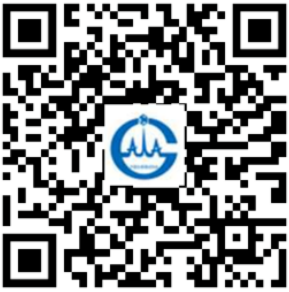 2）微信缴费：请注明会议代表姓名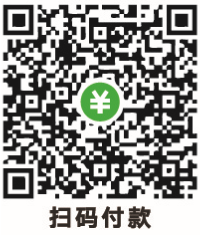 3）发票信息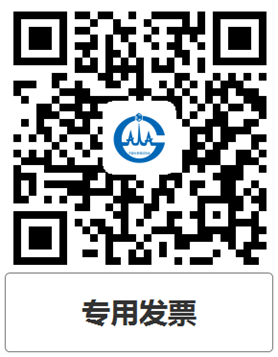 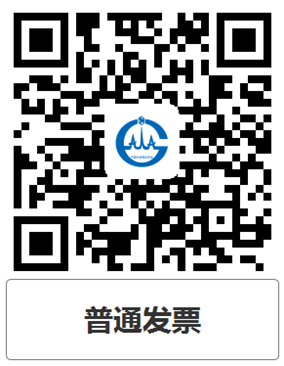 日期时间事项11月10日全天会议报到（酒店大堂）11月11日8:30-10:00开幕式中国分析测试协会高校分析测试分会成立仪式11月11日10:00-10:30合影及茶歇11月11日10:30-12:00大会报告11月11日14:00-18:00会场1：研究会管理论坛大会报告与技术报告11月11日14:00-18:00会场2：研究会技术论坛大会报告与技术报告11月12日8:30-12:00会场1：主任交流论坛11月12日会场2：研究会技术论坛大会报告与技术报告11月12日14:00-18:00研究会技术论坛大会报告与技术报告11月13日8:30-参观实验室